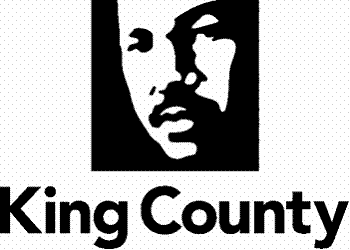 EXECUTIVE BRANCH PERFORMANCE APPRAISAL 
AND 
MERIT PAY SYSTEM GUIDELINESHuman Resources DivisionTABLE OF CONTENTSSECTION 1.	INTRODUCTION	3SECTION 2.	King County Code and Employees Covered	3-4SECTION 3. 	WHEN TO HOLD PERFORMANCE APPRAISALS	4SECTION 4.	SCORING, merit awards AND APPEALS	5-6APPENDICES	A. PERFORMANCE APPRAISAL AND MERIT PAY COMPENSATION CROSSWALK	7-8	B. EPAS Year-in-Review FORM	8	C. PERFORMANE APPRAISAL SCHEDULE	8D. Frequently Asked Questions	8E. HRD Website for Epas tools and resources	8SECTION 1.  INTRODUCTION1.1	Purpose OF GUIDEBOOKThe performance appraisal and merit pay system promotes communication about work performance between supervisors and employees, and ongoing employee development. This guidebook ensures that directors, managers and supervisors have correct, up-to-date instructions in applying the current merit pay processes contained in the King County Code. Regardless of whether employees are covered under the County’s Merit Pay Plan, all employees should be given clear expectations and standards for performance, receive regular, ongoing feedback on their performance, and discuss progression towards achievement of a development plan.What form agencies use to capture feedback is less critical than engaging in communication with the employee about their performance and development. This guidebook provides information on requirements of the Merit Pay Plan. Use of the following tools and guidance will help agencies develop a meaningful feedback approach.1.2	CRITERIA Performance evaluations are based on individualized, position-specific performance elements. Completed appraisal forms are kept in the employee’s personnel file. A completed appraisal is required in order for an employee to be eligible for a merit increase. Appraisals must meet the following criteria:	They must be written.	They must indicate clearly overall performance.	They must provide for employee feedback. SECTION 2.  king county code and employees coveredKing County's merit pay system is governed by the King County Code, Chapter 3.15 -- Pay Plan and Classification of Positions, which authorizes merit payment according to performance level and current step in the pay range.2.1	EMPLOYEES coveredThe Merit Pay Plan applies to approximately 2,200 positions in the Executive-Branch departments including employees in the following separately-elected agencies: Department of Assessments Non-commissioned positions in the King County Sheriff’s Office, and commissioned positions which are both Career Service Exempt and Civil Service ExemptDepartment of Elections2.2	EMPLOYEES NOT coveredEmployees on a fixed progression step plan or single-wage rateTerm-Limited Temporary employees. Refer to the Contingent Workforce Manual for separate pay procedures covering TLTs. Short-Term Temporary employees Fellows and internsWork Study students2.3	Covered by the merit pay system, but not eligible for merit increasesEmployees who are currently serving a probationary period (except for employees who are serving a probation following a lateral transfer);Employees who have completed their probationary period less than three calendar months prior to the effective date of the increases (completion on or before July 31 for some union members, completion on or before September 30 for most participating groups); and In general, the merit award system affects non-represented King County Career Service and regular Career Service Exempt employees; however, employees represented by unions may participate in the merit award process, subject to provisions negotiated in their respective bargaining agreements.Department directors are covered by the merit pay system, but not eligible for merit increases over Step 10.SECTION 3.  WHEN TO HOLD PERFORMANCE APPRAISALSTiMING Following completion of probation, an employee performance review of all eligible employees is conducted each fall. Depending on the organization, this review may cover performance for the previous six months (March-August) or for the previous year (September-August). If the performance appraisal is for a different period, this is to be indicated on the Performance Appraisal form.The default performance appraisal review period is September 1 through August 31. Although this appraisal process results in a final review year-end report, the expectation is that supervisors and managers will have periodic check-ins with their employees to assess their development and performance. HRD recommends holding formalized check-ins quarterly. SECTION 4.  SCORING, merit awards AND APPEALS 4.1	How to APPLY STEP INCREASESSee Appendix A – PERFORMANCE APPRAISAL AND COMPENSATION CROSSWALK.4.2	SCORING CONSISTENCYWithin each department and division, consistency is required to ensure equitable treatment. It is recommended that supervisors and managers within divisions discuss and have a consensus of what “outstanding” work looks like, as well as to identify standards for other rating levels and a consistent approach to awarding step increases.4.3	Ability to earn more than one step increaseUnder KCC 3.15.020(4), the appointing authority is able to grant multiple step increases for employees participating in the County’s performance appraisal system. In awarding additional step increases, be mindful of how such increases might impact your agencies’ internal salary equity and alignment, including those employees not eligible for a step increase. This flexibility to grant multiple step increases does not apply to employees who are eligible for multiple step increases through their collective bargaining agreement (for example, those that move two steps annually through their salary range.) Appointing Authority means the county council, the executive, chief officers of executive departments and administrative offices, or division managers having authority to appoint or to remove persons from positions in the county service.   [K.C.C. 3.12.010 (B)]4.4	Results and merit awardsNotifying Employees of ResultsDo not inform any employee that he or she will receive a merit raise until your department has determined that such increases will be granted, including a fiscal review authorization. Employees who will receive a merit increase should be informed in writing of the step change and effective date. Personalized letters to those not receiving awards should also be written to tell them that, even though they will receive no increase, their work is recognized and appreciated. In order to receive a merit increase, there needs to be a complete, documented performance evaluation for the eligible employee approved by the department director or designee and maintained in the employee’s personnel file.4.5	APPEALSThe employee may request to meet with the supervisor's superior for a review of the performance appraisal. Once the appeal process has been completed, scores are finalized and a report which assigns step increases is submitted.The King County Personnel Guidelines, Section 15.3, provides for appeals as follows:A.	Within five working days after a copy of the performance appraisal form is given to the employee, the employee may request additional review and consideration by their division director (or, where the employee’s supervisor is the division director, the department director). The employee should prepare a written request, which includes the following elements:Identify the appraisal by date, the name of the evaluator, and the date the appraisal was received.Specify the ratings or comments that the employee believes are incorrect. State the ratings or comments the employee believes should be made on the appraisal. Give facts substantiating each change requested. Keep a copy of the written request and send the original to the division (or department) director. B.	Upon receiving the request, the division (or department) director will have 15 calendar days to meet with the employee. The division (or department) director will either sustain or change the performance appraisal, and notify the employee of the decision in writing. In case of a change to the appraisal, a copy of the revised appraisal is to be included with the decision.C.	In the event that the issue is not resolved by the division director, the employee may, within 15 calendar days of the meeting with the division director, meet with the department director, who will notify the employee of the decision in writing. The department director’s decision to sustain or change the performance appraisal will be final.4.6	Effective Dates For Merit Pay ChangesAll eligible employees may expect to receive their merit pay increases in their pay checks issued the first full pay period that includes January 1, or if represented under a collective bargaining agreement, in accordance with the provisions of the agreement.APPENDIX A – EPAS PERFORMANCE APPRAISAL AND COMPENSATION CROSSWALKFor employees currently at Step 10, King County Code 13.15.020(3) further provides for Merit over Top (MOT). The appointing authority has the ability to grant MOT of 2.5% or 5% above the top step of the range for a period of 12 months if all the following conditions are met:The employees is not a department director; andThe employee has been at the top step of the prior or current range for two years before the award of the increase; andThe employee has demonstrated continuous outstanding performance (EPAS = High Performance) throughout the rating period.Employees are required to receive a High Performance (Outstanding) rating to receive and “re-earn” merit-over-top each year. If an employee has previously earned merit-over-top in their position, and then scores below High Performance for a review year, the employee will lose their merit-over-top for that merit year. If the employee then completes a following review year with a High Performance, the employee is not required to wait two years to “re-earn” merit.Numeric Equivalent(s) ratings may differ by department/division or collective bargaining agreement.  Please consult your specific agency’s or contract for the specific rating scale applicable.APPENDIX B - PERFORMANCE APPRAISAL FORMhttp://www.kingcounty.gov/~/media/depts/human-resources/EPAS/EPASYear-in-ReviewForm.ashx?la=en APPENDIX C - PERFORMANCE APPRAISAL SCHEDULEhttp://www.kingcounty.gov/~/media/depts/human-resources/EPAS/2017PerfAppMeritSchedule.ashx APPENDIX D – EPAS FREQUENTLY ASKED QUESTIONShttp://www.kingcounty.gov/~/media/depts/human-resources/EPAS/EPAS-FAQs.ashx?la=enAPPENDIX D – HRD WEBSITE FOR EPAS TOOLS AND RESOURCEShttp://www.kingcounty.gov/depts/human-resources/for-employees/epas.aspxVersion UpdatesDate Updates Posted for Countywide AccessRevision Contributor/OwnerAugust 2017Posted to HRD website: August 30, 2017Grey Lewis, HR Analytics & Systems ManagerEmployee’s 
Current StepEPAS
RATINGNUMERIC EQUIVALENTK.C.C.
PROVISIONCODE PROVIDED POSSIBLE STEPSStep 1 – 4Meets Expectations3.0000 – 3.9999Standard PerformanceSingle StepStep 1 – 4Exceeds Expectations4.0000 – 4.2499Above-Standard Performance or higherOne or More StepsStep 5 – 7Exceeds Expectations4.0000 – 4.2499Above-Standard Performance or higherOne or More StepsEmployees can move from step 5 to 6; or 6 to 7; or step 7 to 8 with Exceeds Expectation or higher performanceEmployees can move from step 5 to 6; or 6 to 7; or step 7 to 8 with Exceeds Expectation or higher performanceEmployees can move from step 5 to 6; or 6 to 7; or step 7 to 8 with Exceeds Expectation or higher performanceEmployees can move from step 5 to 6; or 6 to 7; or step 7 to 8 with Exceeds Expectation or higher performanceEmployees can move from step 5 to 6; or 6 to 7; or step 7 to 8 with Exceeds Expectation or higher performanceStep 8 – 9High Performance4.2500 – 5.0000Outstanding PerformanceSingle StepMoving from step 8 to 9 ; or from step 9 to 10 requires High Performance RatingMoving from step 8 to 9 ; or from step 9 to 10 requires High Performance RatingMoving from step 8 to 9 ; or from step 9 to 10 requires High Performance RatingMoving from step 8 to 9 ; or from step 9 to 10 requires High Performance RatingMoving from step 8 to 9 ; or from step 9 to 10 requires High Performance RatingStep 10 (or MOT)High Performance4.2500 – 5.0000Outstanding PerformanceUp to 5%Merit increases above step 10 (or top step) require that the employee be at the top step for two consecutive years and, score outstanding (high performance) both years. To maintain that above step 10 rating, the employee must be continuously outstanding in performance for the entire rating period.Employee must be at top step two years prior to the effective date of the merit-over-top. By example, an employee must have been at step 10 effective 1/1/2015 to be eligible for merit-over-top effective 1/1/2017.Merit increases above step 10 (or top step) require that the employee be at the top step for two consecutive years and, score outstanding (high performance) both years. To maintain that above step 10 rating, the employee must be continuously outstanding in performance for the entire rating period.Employee must be at top step two years prior to the effective date of the merit-over-top. By example, an employee must have been at step 10 effective 1/1/2015 to be eligible for merit-over-top effective 1/1/2017.Merit increases above step 10 (or top step) require that the employee be at the top step for two consecutive years and, score outstanding (high performance) both years. To maintain that above step 10 rating, the employee must be continuously outstanding in performance for the entire rating period.Employee must be at top step two years prior to the effective date of the merit-over-top. By example, an employee must have been at step 10 effective 1/1/2015 to be eligible for merit-over-top effective 1/1/2017.Merit increases above step 10 (or top step) require that the employee be at the top step for two consecutive years and, score outstanding (high performance) both years. To maintain that above step 10 rating, the employee must be continuously outstanding in performance for the entire rating period.Employee must be at top step two years prior to the effective date of the merit-over-top. By example, an employee must have been at step 10 effective 1/1/2015 to be eligible for merit-over-top effective 1/1/2017.Merit increases above step 10 (or top step) require that the employee be at the top step for two consecutive years and, score outstanding (high performance) both years. To maintain that above step 10 rating, the employee must be continuously outstanding in performance for the entire rating period.Employee must be at top step two years prior to the effective date of the merit-over-top. By example, an employee must have been at step 10 effective 1/1/2015 to be eligible for merit-over-top effective 1/1/2017.